Deelcertificaten Platina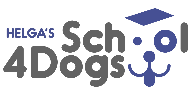 Deelcertificatenplatina boxenplatina binnenplatina buitenplatina surpriseAangelijnd of losAangelijnd Aangelijnd of losAangelijnd, tenzij anders aangegevenAangelijnd, tenzij anders aangegevenAantal boxen of ruimtes15-20  boxen/voorwerpen die verschillen van materiaal (karton,plastic,metaal enz.)2-3 verschillende ruimtes2 of 4 kleinere delen/gebieden VerrassingOpstellingRijen,cirkel, U-vorm ,x eigenlijk alles mogelijkInrichting van de ruimtes is verschillendInrichting van de ruimtes is verschillendVerrassingTrails of tijd4 trails, 5 min. per trailMax. 7 minutenMax. 3-5 minutenMax. 7 minuten VerleidingenAfleiding en verleiding van food en non-food. Vooraf niet bekend. Afleiding en verleiding van food en non-food. Vooraf niet bekendAfleiding en verleiding van food en non-food. Vooraf niet bekendAfleiding en verleiding van food en non-food. Vooraf niet bekendVerwijzing(duidelijk zichtbaar ander gedrag, emotie bij de bron)Passieve verwijzing minimaal 5 sec. (zitten/liggen of bevriezen)Passieve verwijzing minimaal 5 sec. (zitten/liggen of bevriezen)Passieve verwijzing minimaal 5 sec. (zitten/liggen of bevriezen)Passieve verwijzing minimaal 5 sec. (zitten/liggen of bevriezen)Geurbron grootteGroot/medium of kleinGroot/medium of kleinGroot/medium of kleinGroot/medium of kleinHoeveel geurbronnenNiet bekend. Max. 4 Blanco trail(s) mogelijkNiet bekend, max. 5 Kans op blanco ruimtes Niet bekend, max. 5 Kans op blanco ruimtesNiet bekend, max. 5 Kans op blanco ruimtesHoogte geurbronnenMax. 1,50 meterMax. 1,50 meterMax. 1,50 meterMax. 1,50 meterBereik geurbronnenZonder directe openingZonder directe openingZonder directe openingValsmeldingenGeenGeenGeenGeen